Конспект урока   Ф.И.О. учителя__Абитова  Руаят  Эдиковна_Класс 6Тема урока: Урок развития речи «Работа с текстом в 6 классе»Цель урока:   Повторить знания о тексте и его признаках, о типах речи, выразительных средствах, используемых писателем.Задачи урока:умение общаться в коллективе.Оборудование урока: Учебник русского языка для 6 кл. под редакцией М.Т. Баранова, Т.А. Ладыженской и др., 2017, электронная доска1)Предметные: Анализируют текст (определяют тему, идею, стиль, тип речи, определять изобразительно-выразительные средства языка в тексте, характеризуют текст с точки зрения орфографии и пунктуации); обобщают знания изученных правил орфографии и пунктуации (правописание корней и приставок); получат возможность научиться правильно строить свою речь и высказывание в зависимости от речевой ситуации. 2)Метапредметные: Познавательные – воспроизводят по памяти информацию, необходимую для решения учебной задачи; проверяют информацию. Находят дополнительную информацию, используя справочную литературу; используют схемы для решения задач; осознанно и произвольно строят речевое высказывание в устной форме; структурируют знания; приводят примеры в качестве доказательства выдвигаемых положений; владеют основами смыслового чтения художественных текстов; строят рассуждения.Регулятивные – принимают и сохраняют учебную задачу; планируют своё действие в соответствии с поставленной задачей; адекватно воспринимают оценку учителя; корректируют деятельность после его завершения на основе оценки и характера ошибок; анализируют собственную работу; оценивают уровень владения учебным действием.Коммуникативные – умеют координировать различные позиции в сотрудничестве (слушают и понимают речь других); договариваются с одноклассниками совместно с учителем о правилах поведения и общения и следуют им; формулируют собственное мнение и позицию, простые выводы; создают свой текст; оформляют свои мысли в устной и письменной форме.Личностные – выражают положительное отношение к процессу познания; оценивают собственную учебную деятельность; применяют правила делового сотрудничества; принимают, осваивают социальную роль обучающегося, выражают уважительное, ценностное отношение к окружающему миру природы, демонстрируют экологическую ответственность.Ход урокаЭтап урокаВремяРабота учителяРабота учащихсяI. Вводная частьЗдравствуйте, ребята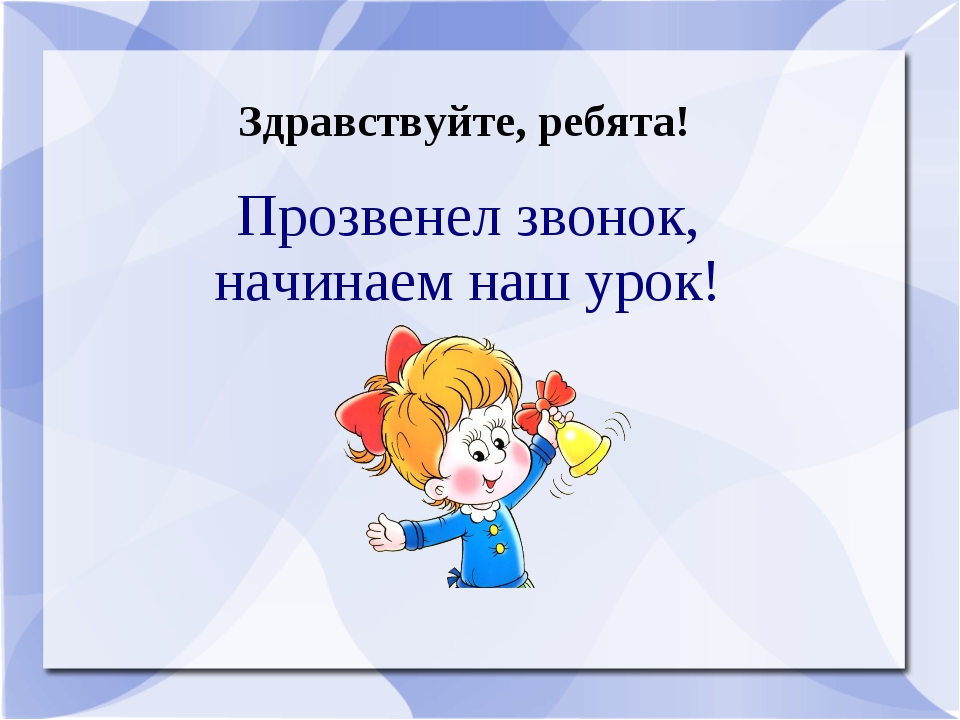 I.  Организационный момент -2 минУчитель: «Здравствуйте, ребята, я очень рада вас видеть. Надеюсь, что сегодня вы уже сказали много добрых слов друг другу, заметили что-то новое и хорошее в себе и других. Скажите, вам приятно слушать в свой адрес добрые слова? Вы хотите, чтобы их было как можно больше? Вы сами умеете выражать чувства и мысли в словах?»Ученики отвечают на вопросы учителя.II. Постановка цели урокаАктуализация знаний. Повторение теоретического материала. Запись на доске.Дождь.Дождь льётся отвесно, сильно.Особенно хорош спорый дождь на реке. Каждая его капля выбивает в воде круглое углубление, маленькую водяную чашу… При этом по всей реке стоит стеклянный звон.Учитель: «Давайте сравним эти три записи. Что вы можете сказать о них?Из какой записи вы получили больше информации?О чем мы будем говорить на уроке?Что такое текст?На доске написано: Восстановите текст.Текст - это связное…на определённую… .В большинстве случаев текст состоит из нескольких…., связанных между собой … и …Ученики читают записи и отвечают на вопросы. Перед нами слово, предложение и текст. Текст даёт больше информации. Ученики дают определение слову, предложению, тексту. Записывают в тетрадях восстановленный текст.Мотивация на работу на уроке  Учитель:»Важно ли уметь строить монологическую речь, текст? Нужно это современному человеку?»Сейчас очень остро стоят проблемы правильности речи, умения строить высказывание, общаться как устно, так и письменно. Уместно использовать лексику, выразительные средства. Что является эталоном для нас?- Произведения классиков, тексты художественных произведений.. Д. С. Лихачёв писал о том, что нужно послушать, как человек говорит, чтобы узнать его моральный облик, его характер.Ученики отвечают, что говорить на уроке будем о тексте, его особенностях, выразительных средствах.III. Основная частьПовторение пройденного  материала, поиск, взаимодействие, диалогУчитель:-Какие признаки текста вы знаете?-Назовите типы речи?- Какие стили речи вы знаете?Работа с текстом.Тексты у каждого ученика на индивидуальных листах.День был жаркий, светлый, лучезарный день, несмотря на перепадавшие дождики. По ясному небу плавно неслись, не закрывая со…нца, низкие, дымчатые тучи и по временам р…няли на поля обильные потоки внезапного и мгновенного ливня. Крупные, сверкающие капли сыпались быстро, с каким-то сухим шумом, точно алмазы; солнце играло сквозь их мелькающую сетку; трава, еще недавно взволнованная ветром, не шевелилась, жадно погл…щая влагу; орошенные деревья томно трепетали всеми своими листочками; птицы не переставали петь, и отрадно было слушать их болтливое щ…бетанье при свежем гуле и ропоте пробегавшего дождя. Пыльные дороги дымились и слегка пестрели под резкими ударами частых брызг. Но вот тучка пронеслась, запорхал ветерок, изумрудом и золотом начала переливать трава… Пр…липая друг к дру…ке, засквозили листья деревьев… Сильный запах поднялся отовсюду…(И. Тургенев)Прочитать текст и назвать его признаки.Озаглавить.Сформулировать тему текста.Определить тип речи.Определить стиль. По каким признакам вы определили, что это художественный стиль?Объяснить значение слов «лучезарный», «поглощая», «ропот»,»томно». Записать синонимы к ним.Лучезарный – полный блеска, сияющий, озаряющий своим светомПоглощая- впитывая в себя, сжирая.Ропот- глухой, невнятный шум.Томно- утомлённо, устало-нежно.Выписать образные средства ,при помощи которых достигается выразительность (например: эпитеты- лучезарный, ясному; сравнения- точно алмазы; олицетворения- тучи неслись; метафоры – запорхал ветерок изумрудом и золотом).Вставить пропущенные буквы в слова и сделать взаимопроверку в парах, объясняя устно орфограммы.Ученики отвечают на вопросы, читают текст, затем один ученик читает его вслух. Придумывают название к тексту и записывают его на листах, формулируют тему, определяют тип речи и стиль. Работают со словами в парах, в случае затруднения обращаются к толковому словарю. Образные средства выписывают на листы, затем называют.Вставляют пропущенные буквы, объясняя устно в парах написаниеIV. Освоение учащимися нового материала: формирование конкретных представлений об изучаемых фактах, явлениях, их сущности и взаимосвязях у учащихся.Проведение работы, объяснения учителя.Учитель: «А теперь давайте сами попробуем создать текст. Перед вами слова, используя их, попробуйте написать сочинение-миниатюру о дожде».На доске написаны слова: отвесно, барабанит, моросит, сыплется, льёт стеной, звенит, закапал.Задание. Ученики делятся на три группы. Первая группа пишет сочинение-миниатюру о весеннем дожде, вторая- о летнем, третья- об осеннем, включая выбранные слова, которые видят на слайдеУченики пишут сочинение-миниатюруОценка результатов  Прочитать вслух сочинения-миниатюры от каждой группы.Ученики читают свои сочинения. Обсуждают работы.V. Краткий опрос (диагностика) учащихся по новому материалу для контроля усвоенного и проведения первичного закрепления материала. Рефлексия
Учитель проверит сочинения и выставит оценки.
Учитель проверит сочинения и выставит оценки.
Учитель проверит сочинения и выставит оценки.VI. Информация о домашнем задании и рекомендации по его выполнениюВыдача задания на дом по результатам проведенного урока Придумать и записать опорные слова для сочинения- повествования о животном.Написать сочинение-повествование о животном.(7-10 предложений).Ученики записывают домашнее задание, которое выбрали для себя.VII. Завершение урокаНаш урок окончен. До завтра! Спасибо за вашу активность! Все молодцы!Подведение итогов. Спасибо всем за работу. Мы становимся интересными собеседниками, когда научимся владеть словом, умеем высказывать свои мысли.Выставление оценок за урок